IDT GG Usual Performance (UP) Log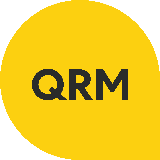 IDT GG Usual Performance (UP) LogAdmission Performance – PDPM Functional ScoresAdmission Performance – PDPM Functional ScoresAdmission Performance – PDPM Functional ScoresAdmission Performance – PDPM Functional ScoresAdmission Performance – PDPM Functional ScoresAdmission Performance – PDPM Functional ScoresAdmission Performance – PDPM Functional ScoresAdmission Performance – PDPM Functional ScoresPatient  DateDateDateAttestation of  IDT GG Huddle for UP Decisions Attestation of  IDT GG Huddle for UP Decisions Attestation of  IDT GG Huddle for UP Decisions Attestation of  IDT GG Huddle for UP Decisions Patient  DateDateDateNurse Name, Signature, Initials Nurse Name, Signature, Initials Nurse Name, Signature, Initials Nurse Name, Signature, Initials Patient  Rehab Name, Signature, Initials  Rehab Name, Signature, Initials  Rehab Name, Signature, Initials  Rehab Name, Signature, Initials  GG Self-Care ItemsDay 1 UPDay 2 UPDay 3 UPAdmissionGG CodeDecision DateNursing InitialsRehab InitialsEating*Oral Hygiene**Toilet Hygiene*Shower/bathe selfUpper Body DressingLower Body DressingDon/doff footwearGG Mobility ItemsDay 1 UPDay 2 UPDay 3 UPAdmissionGG CodeDecision DateNursing InitialsRehab InitialsRolling Left/RightSit to Lying*Lying to Sit*Sit to Lying*Lying to Sit*Sit to Stand*BedChair Transfer*Toilet Transfer*Sit to Stand*BedChair Transfer*Toilet Transfer*Sit to Stand*BedChair Transfer*Toilet Transfer*Car TransferWalk 10 ftWalk 50 ft + 2 turns**Walk 150 ft**Walk 50 ft + 2 turns**Walk 150 ft**Walk 10 ft uneven surfaces1 curb/step4 steps12 stepsPicking up objectWheel 50 ft + 2 turnsWheel 150 ft06 Independent; 05 Set-up; 04 Supervision/Touching; 03 Partial/Mod Assist; 02 Substantial/Max Assist; 01 Dependent 88 not applicable due to safety; 09 not applicable; 07 Refusal; 10 not applicable due to environment/weather06 Independent; 05 Set-up; 04 Supervision/Touching; 03 Partial/Mod Assist; 02 Substantial/Max Assist; 01 Dependent 88 not applicable due to safety; 09 not applicable; 07 Refusal; 10 not applicable due to environment/weather06 Independent; 05 Set-up; 04 Supervision/Touching; 03 Partial/Mod Assist; 02 Substantial/Max Assist; 01 Dependent 88 not applicable due to safety; 09 not applicable; 07 Refusal; 10 not applicable due to environment/weather06 Independent; 05 Set-up; 04 Supervision/Touching; 03 Partial/Mod Assist; 02 Substantial/Max Assist; 01 Dependent 88 not applicable due to safety; 09 not applicable; 07 Refusal; 10 not applicable due to environment/weather06 Independent; 05 Set-up; 04 Supervision/Touching; 03 Partial/Mod Assist; 02 Substantial/Max Assist; 01 Dependent 88 not applicable due to safety; 09 not applicable; 07 Refusal; 10 not applicable due to environment/weather06 Independent; 05 Set-up; 04 Supervision/Touching; 03 Partial/Mod Assist; 02 Substantial/Max Assist; 01 Dependent 88 not applicable due to safety; 09 not applicable; 07 Refusal; 10 not applicable due to environment/weather06 Independent; 05 Set-up; 04 Supervision/Touching; 03 Partial/Mod Assist; 02 Substantial/Max Assist; 01 Dependent 88 not applicable due to safety; 09 not applicable; 07 Refusal; 10 not applicable due to environment/weather06 Independent; 05 Set-up; 04 Supervision/Touching; 03 Partial/Mod Assist; 02 Substantial/Max Assist; 01 Dependent 88 not applicable due to safety; 09 not applicable; 07 Refusal; 10 not applicable due to environment/weatherPDPM Scoring ConstructionPDPM Scoring ConstructionPDPM Scoring ConstructionPDPM Functional (GG UP) ScoresResponseCodesScorePT/OT GG UP Score Nursing GG UP Score Independent & Set-up06, 054PT/OT GG UP Score Nursing GG UP Score Supervision or touching043PT/OT GG UP Score Nursing GG UP Score Partial/Moderate Assistance032PT/OT GG UP Score Nursing GG UP Score Substantial/Maximal Assistance021PT/OT GG UP Score Nursing GG UP Score Dependent, N/A, DNA01, 07, 09, 10, 880PT/OT GG UP Score Nursing GG UP Score *use to calculate PT/OT/Nursing Functional Scores**only use to calculate PT/OT Functional Scores*use to calculate PT/OT/Nursing Functional Scores**only use to calculate PT/OT Functional Scores*use to calculate PT/OT/Nursing Functional Scores**only use to calculate PT/OT Functional Scores*use to calculate PT/OT/Nursing Functional Scores**only use to calculate PT/OT Functional Scores Section GG Goals - Discharge Performance Section GG Goals - Discharge Performance Section GG Goals - Discharge Performance Section GG Goals - Discharge Performance Section GG Goals - Discharge Performance Section GG Goals - Discharge Performance Section GG Goals - Discharge Performance Section GG Goals - Discharge Performance Section GG Goals - Discharge PerformancePatient  GoalDateDateDatePatient  GoalGG Self-Care ItemsDay 1 UPDay 2 UPDay 3 UPDischargeGG CodeDecision DateNursing InitialsRehab InitialsEatingOral HygieneToilet HygieneShower/bathe selfUpper Body DressingLower Body DressingDon/doff footwearGG Mobility ItemsGoalDay 1 UPDay 2 UPDay 3 UPDischargeGG CodeDecision DateNursing InitialsRehab InitialsRolling Left/RightSit to LyingLying to SitSit to StandBed to Chair TransferToilet TransferCar TransferWalk 10 ftWalk 50 ft + 2 turnsWalk 150 ftWalk 10 ft uneven surfaces1 curb/step4 steps12 stepsPicking up objectWheel 50 ft + 2 turnsWheel 150 ft06 Independent; 05 Set-up; 04 Supervision/Touching; 03 Partial/Mod Assist; 02 Substantial/Max Assist; 01 Dependent88 not applicable due to safety; 09 not applicable; 07 Refusal; 10 not applicable due to environment/weather06 Independent; 05 Set-up; 04 Supervision/Touching; 03 Partial/Mod Assist; 02 Substantial/Max Assist; 01 Dependent88 not applicable due to safety; 09 not applicable; 07 Refusal; 10 not applicable due to environment/weather06 Independent; 05 Set-up; 04 Supervision/Touching; 03 Partial/Mod Assist; 02 Substantial/Max Assist; 01 Dependent88 not applicable due to safety; 09 not applicable; 07 Refusal; 10 not applicable due to environment/weather06 Independent; 05 Set-up; 04 Supervision/Touching; 03 Partial/Mod Assist; 02 Substantial/Max Assist; 01 Dependent88 not applicable due to safety; 09 not applicable; 07 Refusal; 10 not applicable due to environment/weather06 Independent; 05 Set-up; 04 Supervision/Touching; 03 Partial/Mod Assist; 02 Substantial/Max Assist; 01 Dependent88 not applicable due to safety; 09 not applicable; 07 Refusal; 10 not applicable due to environment/weather06 Independent; 05 Set-up; 04 Supervision/Touching; 03 Partial/Mod Assist; 02 Substantial/Max Assist; 01 Dependent88 not applicable due to safety; 09 not applicable; 07 Refusal; 10 not applicable due to environment/weather06 Independent; 05 Set-up; 04 Supervision/Touching; 03 Partial/Mod Assist; 02 Substantial/Max Assist; 01 Dependent88 not applicable due to safety; 09 not applicable; 07 Refusal; 10 not applicable due to environment/weather06 Independent; 05 Set-up; 04 Supervision/Touching; 03 Partial/Mod Assist; 02 Substantial/Max Assist; 01 Dependent88 not applicable due to safety; 09 not applicable; 07 Refusal; 10 not applicable due to environment/weather06 Independent; 05 Set-up; 04 Supervision/Touching; 03 Partial/Mod Assist; 02 Substantial/Max Assist; 01 Dependent88 not applicable due to safety; 09 not applicable; 07 Refusal; 10 not applicable due to environment/weatherSection GG Expected Performance Outcomes & GoalsSection GG Expected Performance Outcomes & GoalsSection GG Expected Performance Outcomes & GoalsSection GG Expected Performance Outcomes & GoalsSelf-Care Expected Performance Mobility Expected Performance Self-Care Discharge PerformanceMobility Discharge PerformanceSelf-Care GoalsMet?Mobility GoalsMet?